Уважаемые руководители!Настоящим сообщаю, что в соответствии с планом работы РМО учителей математики Кондинского района на 2021-2022 учебный год 14 декабря 2021 года состоится заседание РМО учителей математики.Прошу обеспечить участие в данном мероприятии учителей математики образовательных организаций.Форма проведения: вебинар. Время начала мероприятия: 15.00 часов.Ссылка и инструкция для обеспечения возможности подключения будут направлены дополнительно на адрес электронной почты образовательной организации.Приложение:План заседания №1 РМО учителей математикина 1 л., в 1 экз.Исполнитель: заместитель директора МКУ «Центр сопровождения деятельности организаций»по информационно-методической работеЗайнетдинова Регина Аликовна8 (34677) 41-5-32План заседания №1 районного методического объединения учителей математикиДата:14декабря 2021г.Время: 15.00Тема: Подготовка к итоговой аттестации по математике.Цель: Повышение качества работы учителей математики через различные формы взаимодействия, обмена лучшими практиками, ликвидацию профессиональных затруднений.Анализ работы РМО математики за 2020-2021 учебный год (Шевцова Н.Г.).Обсуждение плана работы РМО учителей математики на 2021-2022 учебный год(Гусева И.А.).Использование автоматизированных обучающих систем в организации учебного процесса учителями математики общеобразовательных организаций Кондинского района, в том числецифровой интерактивной образовательной среды МЭО, интерактивной образовательной онлайн-платформы Учи.ру (доклады учителей).Организация учебного процесса с использованием банков заданий по функциональной грамотности, в том числе внедрение в учебный процесс банка заданий для оценки функциональной грамотности, разработанных ФГБНУ «Институт стратегии развития образования Российской академии образования» (из опыта работы учителей).Изучение КИМ ЕГЭ 2022 по математике (ФИПИ) (Гусева И.А.).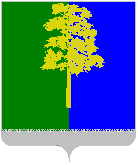 Муниципальное образованиеКондинский районХанты-Мансийского автономного округа - ЮгрыАДМИНИСТРАЦИЯКОНДИНСКОГО РАЙОНАУправление образованияМуниципальное образованиеКондинский районХанты-Мансийского автономного округа - ЮгрыАДМИНИСТРАЦИЯКОНДИНСКОГО РАЙОНАУправление образованияРуководителямобразовательныхорганизацийВолгоградская ул., д.11, Междуреченский,РуководителямобразовательныхорганизацийКондинский район, Ханты-МансийскийРуководителямобразовательныхорганизацийавтономный округ - Югра, 628200РуководителямобразовательныхорганизацийТелефон, факс (34677) 32-120, 32-119РуководителямобразовательныхорганизацийE-mail: ruokonda86@admkonda.ruРуководителямобразовательныхорганизацийhttp://www.admkonda.ruРуководителямобразовательныхорганизацийРуководителямобразовательныхорганизацийОКПО 02117976, ОГРН 1028601394139РуководителямобразовательныхорганизацийИНН / КПП 8616001574 / 861601001Руководителямобразовательныхорганизаций[Номер документа][Дата документа]О заседании районного методического объединения учителей математикиНачальник управления образованияДОКУМЕНТ ПОДПИСАН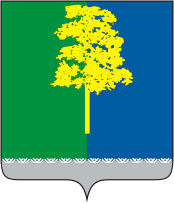 ЭЛЕКТРОННОЙ  ПОДПИСЬЮСертификат  [Номер сертификата 1]Владелец [Владелец сертификата 1]Действителен с [ДатаС 1] по [ДатаПо 1]Н.И. Суслова